Datum: 07-07-2017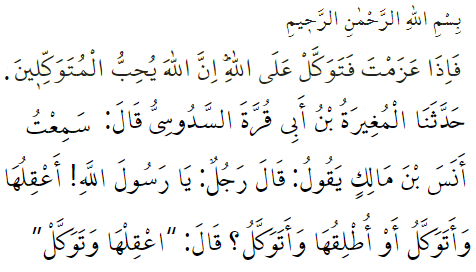 VERTROUWEN IN ALLAH (TAWAKKUL)Beste broeders!Het kan voorkomen dat je een doel wil bereiken en dat dat niet lukt, ondanks dat je er hard voor werkt. Als je alle mogelijke inspanningen hebt verricht zonder resultaat, kunt je op Allah vertrouwen op een goede afloop; dit wordt tawakkul genoemd. Het geloof in tawakkul is een logisch gevolg van ons geloof in het lot (qadar en qaḍāʾ). Iemand die tawakkul verricht, geeft zich onvoorwaardelijk over aan Allah. Tawakkul houdt dus in dat je keihard werkt en beseft dat Allah altijd met jou is en dat je het resultaat van je inspanningen aan Allah overlaat.Beste broeders!Allah heeft zowel mensen als dieren geschapen. In tegenstelling tot dieren, heeft Allah de mens voorzien van een verstand en een vrije wil. Anders dan dieren is de mens in staat om te kiezen tussen goed en kwaad. Deze keuzevrijheid noemen we irādat al-juzʾiyya. De mens gebruikt deze vrije wil om keuzes te maken en vervolgens schept Allah datgene wat wij kiezen, zowel het goede als het kwade. Als we voor het goede kiezen verdienen we beloningen, als we voor het kwade kiezen verkrijgen we zondes. We zijn dus verantwoordelijk voor de keuzes die we maken. Voor gebeurtenissen die buiten onze vrije wil ontstaan worden we niet verantwoordelijk gehouden. In de Qurʾān vermeldt Allah het volgende: ‘[O Muhammad!] Wanneer jij vastbesloten bent, vertrouw dan op Allah. Allah houdt van degenen die vertrouwen in Hem hebben.’ Een woestijnbewoner (badawī) die eens aan de Profeet vroeg: ‘Zal ik mijn kameel vastbinden, of zal ik hem loslaten en tawakkul verrichten?’ kreeg het volgende antwoord van de Profeet: ‘Bind eerst je kameel vast en verricht daarna pas tawakkul.’Beste broeders!Zoals Umm Salama (echtgenote van de Profeet) heeft overgeleverd, sprak de Profeet (vzmh) de volgende smeekbede (duʿāʾ) uit tijdens het verlaten van zijn woning: بسم اللَّهِ، توكَّلْتُ عَلَى اللَّهِ، اللَّهُمَّ إِنِّي أعوذُ بِكَ أنْ أَضِلَّ أو أُضَلَّ ، أَوْ أَزِلَّ أوْ أُزلَّ ، أوْ أظلِمَ أوْ أُظلَم ، أوْ أَجْهَلَ أو يُجهَلَ عَلَيَّOftewel: ‘In naam van Allah [ga ik naar buiten], ik vertrouw op Allah. Ik zoek mijn toevlucht bij Allah tegen dwaling en verdwaling, tegen glijden en afglijden, tegen onrecht en het aandoen van onrecht, tegen onwetendheid en onwetend gedrag van anderen.’Beste gelovigen!We zien dus dat je altijd je uiterste best moet doen om je doelen te bereiken en dat je voorzorgsmaatregelen moet nemen tegen onheil, en het resultaat moet overlaten aan de beslissing van Allah. Wij geloven in het lot (qadar); Allah is Alwetend en Zijn plan staat voor eeuwig vast. Dat alles al vaststaat bij Allah betekent niet dat je je nergens voor hoeft in te spannen, dit is geen juiste manier om tawakkul te verrichten. Je moet je inspannen en voorzorgsmaatregelen nemen tegen alles. Succes komt van Allah en onze lotsbestemming weet alleen Allah. Allah is de beste Beschermer en de beste Helper.Redactie & vertaling: drs. Ahmed BulutIslamitische Stichting Nederland